BAB II
TINJAUAN PUSTAKAPenelitian TerdahuluPada penulisan tugas akhir peneliti mencari informasi dari penelitian-penelitian sebelumnya yang pernah dibuat sebagai bahan untuk perbandingan dengan sistem yang peneliti buat. Penelitian sebelumnya tentang sistem informasi jasa cuci.Penelitian sebelumnya dari (Febriani et al., 2021) dengan judul “Sistem Customer Servis Cuci Bersih pada Toko Sepatu Lampung Berbasi Android”. Penelitian ini memiliki tujuan yang ingin dicapai yaitu untuk memudahkan pihak toko dalam membangun sistem informasi pengelola toko untuk melakukan pemesanan layanan melalui android, sebagai alat untuk mendistribusikan informasi layanannya, untuk mengelola data pemesanan di setiap toko dan membantu konsumen dalam mengindentifikasi lokasi yang paling dekat dengan konsumen. Kekurangan pada sistem informasi ini meliputi tidak adanya sistem perhitungan ongkos kirim sesuai jarak penjemputan.Penelitian sebelumnya dari (Setiadi, 2020) dengan judul “Perancangan Sistem Informasi Pelayanan Jasa Laundry New and Care Berbasis Web”. Tujuan yang ingin dicapai pada penelitian ini adalah untuk membuat sistem manajamen data yang dapat membantu mempermudah pihak laundry mencatat data transaksi dan data laporan pemasukan, untuk membantu jasa laundry sepatu, tas dan topi guna membantu proses pelayanan laundry dan mampu menghitung dan melaporkan hasil dari pendapatan jasa laundry tersebut secara terkomputerisasi. Hasil yang didapat pada penelitian ini ialah terbangunnya aplikasi layanan jasa laundry berbasis web yang dimana mampu memberikan informasi berdasarkan data yang dimasukan dan juga mampu memberikan informasi dengan kategori yang dipilih pelanggan, adanya sistem layanan jasa laundry ini dapat menaikan pemesanan dan juga jangkauan dari layanan pemesanan berbasis web, sistem ini juga mampu untuk dipergunakan dalam memberikan laporan transaksi pembelian, laporan penjualan dengan cukup rinci.Penelitian sebelumnya dari (Yulisar, 2019) dengan judul “Sistem Informasi Pelayanan Jasa Laundry Sepatu Pada Shoes Cleaning Majalengka”. Tujuan dari penelitian ini adalah untuk membuat sistem keanggotaan yang memfasilitasi mengelola data transaksi dan pembuatan laporan pendapatan yang terkomputerisasi, memfasilitasi bisnis yang menawarkan promosi. Penelitian ini memiliki kekurangan yaitu akses pada sistem informasi ini hanya berlaku untuk pengelolaan data transaksi dan pembuatan laporan transaksi oelh pemilik toko. Hasil dari penelitian ini ialah sebuah sistem yang digunakan untuk jasa cuci yang mengelola data transaksi seperti pembersihan sepatu, pengecatan ulang dan penguningan sepatu. Hal ini juga memungkinkan toko untuk menemukan data pelanggan dan data transaksi.Penelitian sebelumnya dari (Ali, 2020) dengan judul “Sistem Informasi Pelayanan di Franchise Wenow Clean”. Ruang lingkup batasan masalah dalam penelitian ini hanya mencakup proses pendaftaran, layanan, status pembersihan, pengumpulan, manajemen dan keuangan, syarat pembayaran hanya di akhir penerimaan pesanan dan pembersihan pesanan dan pembayaran hanya tunai. Atau jika menerima uang tunai langsung di tempat atau melalui sopir, sistem informasi ini hanya mencuci sepatu, tas, dompet, ikat pinggang, topi dan helm. Jarak layanan antar-jemput maksimum untuk sistem informasi ini dibatasi 25 km, dan biaya layanan antar-jemput jika melebihi 25 km yaitu Rp 2.500/km. Hasil dari penelitian ini adalah layanan franchise Wenow Clean memudahkan pelanggan untuk memesan, menemukan lokasi toko terdekat dan dengan mudah menemukan status layanan dan juga harga layanan antar-jemput sesuai lokasi yang ditentukan, mampu memudahkan mentor pusat dalam memantau hasil dari laporan melalui sistem yang ada, memudahkan dalam pembagian hasil antara franchise dengan pemilik wenow clean, mampu mempermudah pihak pemilik gerai / pembeli franchise ketika membuat laporan.Penelitian sebelumnya dari (Khoerudin, 2020) dengan judul “Pembangunan Aplikasi Pelayanan Pintar Pada Laundry Sepatu Menggunakan Teknologi Gps Di Bandung”. Pada penelitian ini memiliki tujuan yang ingin dicapai yaitu mempermudah masyarakat dalam mendapatkan informasi lokasi laundry sepatu, kualitas, harga, dan jarak laundry sepatu, Mempermudah masyarakat dalam mendapatkan rekomendasi sesuai dengan kriterianya masing-masing, Memudahkan pemilik tempat laundry dalam layanan antar-jemput untuk menemukan lokasi pelanggan. Hasil yang diperoleh dari penelitian ini ialah sebuah aplikasi laundry sepatu yang dimaan mamapu mempermudah pelanggan dalam mengetahui tempat laundry sepatu yang ada di Kota Bandung. Aplikasi laundry sepatu sudah dapat mempermudah pelanggan dalam merekomendasikan tempat laundry yang cocok unutuk jenis sepatu pelanggan. Aplikasi laundry sepatu juga dapat mempermudah pemilik dari tempat laundry dalam hal jemput antar karena dapat mengetahui lokasi pelanggan yang melakukan pemesanan.Pada penelitian saat ini mempunyai perbedaan pada ruang lingkup batasan masalah yang dimana sistem informasi ini berbasis mobile yang dipetuntukan untuk platform android menggunakan framework flutter dan berbasi web dengan menggunakan framework laravel, memiliki 3 hak akses yaitu pelanggan, karyawan, dan pemilik. Ruang lingkup sistem ini hanya untuk di daerah Jombang Jawa Timur, pemesanan jasa dapat dilakukan dari mana saja, tersedia fitur pemesanan online dalam radius 3 km dari toko, biaya untuk layanan antar jemput adalah 2.500/km, fitur layanan yang disediakan meliputi cuci sepatu, helm, tas dan koper, terdapat fitur kelola layanan cuci dan juga kelola karyawan melalui web. Namun untuk fitur pembayaran masih menggunakan sistem pembayaran COD.Aplikasi SejenisKickNCleanKickNClean adalah aplikasi android laundry sepatu, tas, dan dompet hanya untu area Jakarta. Memiliki layanan antar jemput dengan biaya ongkir namun pihak toko juga memberikan promo kepada pelanggan dengan syarat dan ketentuan yang berlaku. Pada aplikasi ini memakai sensor gps yang digunakan untuk layanan antar jemput. Sistem pembayaran pada aplikasi ini dapat melalaui via transfer. Terdapat riwayat transaksi untuk pelanggan supaya dapat melihat transaksi pemesanan yang sudah dilakukan serta untuk mendapatkan informasi proses cuci yang berlangsung.Qing Laundry SepatuQing Laundry Sepatu adalah aplikasi android cuci khusus sepatu yang terletak di daerah Jl. Swakarya 1 Kuanino Kupang. Pada aplikasi ini memiliki beberapa layanan tidak hanya cuci sepatu saja namun ada Re-Paint, Re-Colour dan Unyellow. Untuk pemesanan pada aplikasi ini dengan mengirim chat WhatsApp yang di direct dari aplikasi tersebut.Laundry Sepatu MakasarLaundry Sepatu Makasar adalah aplikasi android untuk cuci sepatu di daerah Makasar. Aplikasi ini hanya untuk memberikan informasi layanan yang tersedia pada toko tersebut. Terdapat juga layanan antar jemput free ongkir dan untuk pemesanannya pada aplikasi ini dengan mengirim pesan melalui Whatsapp yang kontak pihak toko sudah tertera disetiap layanan.Teori TerkaitSistem InformasiSistem informasi ialah sebauh sistem yang berada dalam sebuah organisasi merupakan sistem internal yang mana memiliki peranan dalam mendukung pengelolahan dan kegiatan strategi organisasi dengan mengintergrasikan kebutuhan pemrosesan transaksi sehari-hari dan menyediakan laporan yang diperlukan kepada pihak luar (Sutarbi, 2012).Jasa CuciJasa cuci ialah bisnis jangka panjang. Karena sudah saatnya masyarakat meningkatkan kebutuhan laundrynya. Di Indonesia, bisnis cuci masih tergolong kecil, karena bisnis cuci baru populer pada tahun 2016. Hal ini berbeda dengan tempat cuci khas yang sudah ada sejak lama dan tersebar luas di kota dan seluruh wilayah kota. Layanan cuci tidak selalu meliputi cuci pakaian tetapi ada juga layanan cuci lainnya seperti cuci sepatu, tas dan masih banyak lagi dan disetiap kategori tersebut terbagi lagi menjadi beberapa treatmen sesaui dengan kategori layanan masing-masing (Kotler & Kevin lane keller, 2017).MobileAplikasi seluler ialah software yang dibuat agar mampu bekerja di perangakat seluler seperti smartphone. Smartphone ialah perangkat kelas atas dengan kemampuan komputasi bergerak. Fitur ini memberikan kemudahan bagi pengguna dalam menambahkan aplikasi atau menambahkan fitur dengan kinerja yang memiliki performa yang cukup untuk memenuhi kebutuhan mereka. Dengan aplikasi seluler, mampu untuk memudahkan dalam melakukan berbagai aktivitas seperti hiburan, penjualan, studi, kantor, browsing dan masih banyak lagi. Memberikan kemudahkan kepada pengguna juga menjadi salah satu alasan yang mengakibatkan jumlah pengguna smartphone selama setahun terakhir meningkat (Budiarti, 2006).Global Positioning System (GPS)Global Positioning System (GPS) ialah suatu sistem petunjuk arah yang memungkinan penerima sinyal di permukaan bumi untuk menerima sinyal dengan menggunakan satelit yang mengelilingi bumi. Dengan menggunakan sistem tersebut dapat memudahkan pengguna dalam menemukan ataupun melacak lokasi kendaraan, kecepatan, arah, waktu secara realtime (Mulyadi et al., 2019). AndroidAndroid ialah open source atau bebas digunakan, dapat dimodifikasi, dapat ditingkatkan dan juga dapat didistribusikan oleh pengembang perangkat lunak. Yang dimana ini disebabkan karena sifat dari sebuah teknologi open source, sehingga perusahaan dapat dengan bebas menggunakan sistem operasi ini yang dimana pada perangkat mereka tanpa lisensi (Andi, 2015).Flutter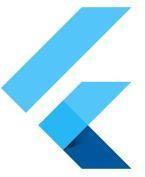 Gambar 2. Logo FlutterFlutter ialah framework antarmuka dan perangkat pengembangan perangkat lunak yang bebas digunakan dan berbentuk widget based app, yang dimana semua komponen pada aplikasi ialah widget yang bertindak sebagai komponen antarmuka pada aplikasi. Framework ini juga mampu digunakan di berbagai platform dengan peforma dan kriteria keamanan yang cukup tinggi dan mampu untuk memudahkan pengembang dalam melakuka pemeliharaan. Framework ini memakai bahasa pemrograman dart dalam pengkodean (Seputra & Sandiasa, 2020). Framework flutter memiliki tujuan untuk mampu menyederhanakan pengembangan perangkat lunak pada berbagai platform dengan menggunakan satu code base. Framework ini juga memiliki kelebihan yang diberikan kepada penggunanya yaitu adanya fitur hot reload yang mampu mempercepat pengembangan serta memberikan komponen antarmuka yang menarik dengan proses rendering yang cukup cepat.LaravelLaravel ialah framework web yang menggunakan php dalam pengkodeannya. Karena framework ini gratis maka sangat disarankan pengembang menggunakan framework laravel dalam membuat aplikasi web yang dimana pengembangan aplikasi tersebut menggunakan struktur pola MVC. Framework ini memiliki beberapa kelemahan yaitu ukuran filenya yang cukup besar, membutuhkan sambungan ke internet untuk menginstal pustaka dari framework laravel dan membutuhkan minimal versi 7.4 dari PHP agar dapat berjalan dengan baik (Bin Tahir, Tamus Rais, Muh. Apriyadi HS, 2019).Web ServiceWeb service ialah sekumpulan dari logika aplikasi yang dimana itu disusun guna dijadikan sebuah layanan web yang diperuntukan pada perangkat lain guna mendapatkan akses dari database melalui internet. Web service biasa di bangun menggunakan struktur XML dalam melakukan pertukaran data. Web service tidak membutuhkan bantuan dari browser atau HTML ini dikarenakan web service tidak menyediakan antarmuka untuk penggunanya. Entity Relationship Diagram (ERD)Entity Relationship diagram (ERD) merupakan teknik yang digunakan untuk memodelkan kebutuhan data dari suatu organisasi, biasanya oleh System Analys dalam tahap analisis persyaratan proyek pengembangan system. (Latukolan et al., 2019) Sementara seolah-olah teknik diagram atau alat peraga memberikan dasar untuk desain database relasional yang mendasari sistem informasi yang dikembangkan. Jenis-jenis atribut dalam ERD :Identifier (Key) digunakan untuk menentukan suatu entity secara unik (primary Key).Descriptor (nonKey attribute) digunakan untuk menspesifikasikan karakteristik dari suatu entity yang tidak unik. Relasi adalah hubungan antara beberapa entitas. Sebagai contoh relasi antar mahaiswa dengan mata kuliah dimana setiap mahasiswa bisa mengambil beberapa mata kuliah dan setiap mata kuliah bisa diambil oleh lebih dari 1 mahasiswa. Relasi tersebut memiliki hubungan banyak ke banyak. Kardinalitas menyatakan jumlah himpunan relasi antar entitias. pemetaan kardinilitas terdiri dari :One-to-One : sebuah entitas pada A berhubungan dengan entitas B paling banyak contoh diatas relasi pegawai dan departemen dimana setiap pegawai hanya bekerja pada 1 departemen.One-to-Many : sebuah entitas pada A berhubungan dengan entitas B lebih dari satu contoh diatas adalah 1 depertemen memiliki banyak pegawai.Many-to-Many : sebuah entitas pada A berhubungan dengan entitas B lebih dari satu dan B berhubungan dengan A lebih dari satu jugan contoh diatas adalah relasi mahasiswa dengan mata kuliahTabel 2. Tabel Entity Relationship Diagram (ERD)Hypertext Preprocessor (PHP)Hypertext preprocessor (PHP) ialah sebuah bahasa yang dipakai oleh pengembang dalam membuat aplikasi web dan biasa di pasangkan dengan HTML dan CSS sehingga pembuatan apliaksi web dapat menjadi lebih dinamis (Mediana & Nurhidayat, 2018). MySQLMySQL ialah perangkat lunak yang kerap dimanfaatkan guna melakukan manajemen database. Database ini sangat terkenal dikalangan pengembang aplikasi. Hal ini disebabkan karena MySQL memakai SQL sebagai bahasa basic guna melakukan akses pada databasenya. SQL ialah metode pengoprasian basis data yang fungsi utamanya untuk memilih dan memasukan data yang dikerjakan dengan muda dan otomatis (Maulana, 2016). IOFCInformation Oriented FlowChart (IOFC) merupakan diagram yang terdiri dari simbol-simbol untuk mengambarkan kondisi dari alur sistem yang sedang terjadi maupun akan terjadi. Tabel 2. IOFCUML (Unifed Modeling Language)Unifed Modeling Language (UML) ialah suatu bahasa pemodelan yang digunakan menjelaskan secara detail dan mendesain dari alur sistem sebuah perangkat lunak dan yang lebih diutamakan yaitu sistem yang dikembangkan menggunkaan pemrograman berorientasi obyek .Use Case DiagramUse case diagram ialah sebuah alat bantu yang digunakan dalam menggambarkan suatu sistem yang memiliki interaksi antara aktor dengan sistem yang sedang dikembangkan (A.S, Rosa dan Shalahuddin, 2013).Tabel 2. Use Case DiagramActivity DiagramActivity diagaram ialah sebuah gambaran dari aliran kerja / kegiatan pada sebuah sistem. Dengan menggunakan activity diagaram dapat memudahkan dalam membaca detail dari suatu proses kegiatan dan juga dapat dengan mudah untuk membuat gambaran dari sebuah hubungan antara beberapa use case (Isa & Hartawan, 2017).Tabel 2. Activity DiagramBroth Jombang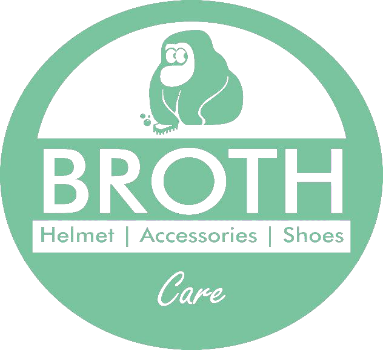 Gambar 2. Logo BrothBroth merupakan local brand yang menyediakan jasa cuci dan salah satu cabangnya bertenmpat di ota Jombang, Jawa Timur yang masih satu company dengan caffeshop dogel yang dimiliki oleh Arvian Yudhistira. Sedangkan pendiri dari broth yaitu Firhan Nasir dan didirikan pada April 2017. Layanan yang disediakan oleh broth meliputi layanan cuci khusus sepatu, helm, tas dan koper.Struktur Organisasi Broth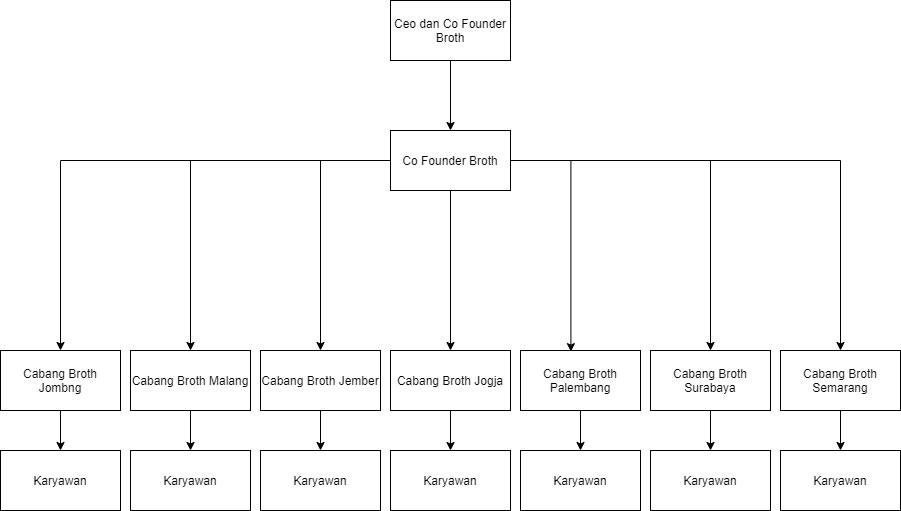 Gambar 2. Struktur OrganisasiSOP Penerimaan PelangganBarang pelanggan akan diterima oleh bagian penerima.Menjelaskan dan memberikan edukasi kepada pelanggan mengenai treatment yang cocok untuk barang yang akan dicuci.Pelanggan diminta untuk menunggu di tempat yang telah disediakan sembari pihak broth membuatkan nota pemesanan yang berisikan jenis layanan, nama pelanggan, alamat, nomor whatsapp dan juga biayanya.Nota pembayaran untuk yang rangkap pertama diberikan kepada pelanggan dan untuk rangkap ke 2 disimpan untuk kebutuhan arsip.Pelanggan membayar di awal.Pealnggan akan dihubungi melalui whatsapp jika layanan sudah selesai.EntitasKumpulan dari objek yang dapat diindetifikasikan secara unik.RelasiHubungan yang terjadi antara satu atau lebih entitas. Jenis hubungna antara lain: satu ke satu, satu ke banyak dan banyak ke banyak.AtributKarakteristik dari entity atau relasi yang merupakanpenjelasan detail tentang entitas.Garis Hubungan antara entity dengan atributnya dan himpunan entitas dengan himpunan relasi.Input/OutputProses input/output data, parameter, informasiSimbolNamaKeteranganInput / OutputMemiliki fungsi proses input/output data.Garis AlirMemiliki fungsi untuk mensinkronkan dari satu simbol ke simbol yang lain sehingga menampilkan aliran data.Manual InputMemiliki fungsi untuk mencatat data secara manual dengan menggunakan komputer.DokumenMemiliki fungsi untuk mencetak data dari computer ke dalam format kerta melalui printer.Offline StorageMemiliki fungsi untuk menyimpan data.Manual OperationMemiliki fungsi untuk mengelola data yang tidak melalui media computer.SimbolNamaKeterangan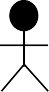 AktorMemiliki fungsi dalam mengambil peran sebagai pengguna, perangkat keras maupun perangkat lunak untuk berinteraksi dengan use case.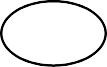 Use CaseMemiliki fungsi untuk mengurutkan suatu kegiatan yang dikerjakan antara aktor dan sistem.AssociationMemiliki fungsi mengkaitkan dari salah satu objek ke objek lainya.<<include>>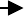 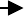 Include Menunjukan jika use case awal memerlukan / menggunakan use case tujuannnya saat sedang aktif.<<extend>>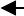 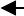 ExtendMenunjukan jika use case tujuan memperluas aktivitasnya dari use case awal dengan adanya kondisi yang harus terpenuhi.SimbolNamaKeterangan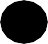 StartMemiliki fungsi untuk memulai suatu proses.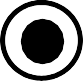 EndMemiliki fungsi untuk mengakhiri suatu proses.DecisionMemiliki fungi untuk meunjukan suatu kondisi pada suatu aktifitas.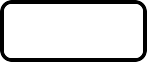 ActivityMemiliki fungsi yang digunakan dalam menggambarkan antarmuka saling berhubungan satu sama lain dan berisikan kata kerja.Line connentorMemiliki fungsi untuk menghubungkan dari satu symbol ke symbol yang lainnya.